   National Institute of Technology, Meghalaya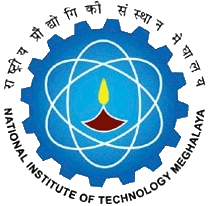  (An Institute of National Importance under Ministry of Education, Govt. of India)Bijni Complex, Shillong 793003, MeghalayaAPPLICATION FORM DECLARATION BY THE APPLICANTI hereby certify that the information furnished above is correct and complete. I am aware that if any information provided here is found to be incorrect my candidature/ selection is liable to be cancelled.  Date: 		    	          	  Place:   								Signature of the ApplicantFOR OFFICE USEFrom the copies of certificates in support of the above particulars, it is certified that the applicant is eligible/not-eligible* for further consideration. ________________________________________           Signature of the PI of the project*particulars……………………………………………………………………………………………………………………………………………………………………………………………………………………………. For Office useFor Office useApplication No: Date of receipt:1Name of the Applicant Name of the Applicant Name of the Applicant Mr./Ms.Mr./Ms.Mr./Ms.Mr./Ms.2Father’s/Mother’s NameFather’s/Mother’s NameFather’s/Mother’s Name3GenderGenderGenderMale/FemaleMale/FemaleMale/FemaleMale/Female4Date of BirthDate of BirthDate of Birth_____/______/__________/______/__________/______/__________/______/_____5Marital StatusMarital StatusMarital StatusMarried/UnmarriedMarried/UnmarriedMarried/UnmarriedMarried/Unmarried6CategoryCategoryCategoryGEN/OBC/SC/STGEN/OBC/SC/STGEN/OBC/SC/STGEN/OBC/SC/ST7Communication Address  Communication Address  Communication Address  Pin code:Mobile No:e-mail:Pin code:Mobile No:e-mail:Pin code:Mobile No:e-mail:Pin code:Mobile No:e-mail:8Details of GATE/ CSIR-UGC NET-JRF in Physical Science if anyDetails of GATE/ CSIR-UGC NET-JRF in Physical Science if anyDetails of GATE/ CSIR-UGC NET-JRF in Physical Science if anyScore:                             Year:(attach the self attested photocopy)Score:                             Year:(attach the self attested photocopy)Score:                             Year:(attach the self attested photocopy)Score:                             Year:(attach the self attested photocopy)9Details of academic record (attach the self attested photocopies)Details of academic record (attach the self attested photocopies)Details of academic record (attach the self attested photocopies)Details of academic record (attach the self attested photocopies)Details of academic record (attach the self attested photocopies)Details of academic record (attach the self attested photocopies)Details of academic record (attach the self attested photocopies)9Degree/ ExamSubjectName of the Board/Institute/UniversityName of the Board/Institute/UniversityYear of PassingPercentage of  Marks / CGPAClassClass910th912th9B.Sc9M.Sc10Research experience with in 200 words (if any)Research experience with in 200 words (if any)Research experience with in 200 words (if any)Research experience with in 200 words (if any)Research experience with in 200 words (if any)Research experience with in 200 words (if any)Research experience with in 200 words (if any)